Информационный бюллетень о состоянии детского дорожно-транспортного травматизма за 11 месяцев 2021 года.  На территории Серовского, Сосьвинского Гаринского городских округов за 11 месяцев 2021 года на обслуживаемой территории зарегистрировано 6 ДТП с участием детей (за аналогичный период прошлого года - 4), в результате 2 ребёнка погибли (АППГ - 1), 5 детей получили травмы различной степени тяжести (АППГ - 3). 5 ДТП произошли по вине водителей, 1 ДТП по вине ребёнка (мопедист).Госавтоинспекция города Серова настоятельно рекомендует соблюдать Правила дорожного движения! И напоминает, что переходить проезжую часть дороги необходимо в установленном месте, с осуществлением визуального контакта с водителями транспортных средств, строго под прямым углом, только спокойным шагом и убедившись в безопасности перехода. При переходе дороги не использовать наушники, мобильные телефоны, а также необходимо снимать капюшоны, ограничивающие обзор. Пешеходам нужно обязательно иметь на своей одежде световозвращающие элементы, независимо от времени суток и года. В зимний период времени увеличивается вероятность дорожно-транспортных происшествий с участием несовершеннолетних по причинам скатывания детей и подростков с горок и наледей на проезжую часть, использования придорожных снежных валов для игр.Также, Правилами дорожного движения РФ запрещено водителям перевозить детей – пассажиров вне кабины транспортных средств на прицепных устройствах, зацепленных к автомобилю (бублики, снегокаты и т.п). Предусмотрен административный штраф в размере 3000 рублей.С 06 декабря 2021 г. по 1 марта 2022 г. проводится областное профилактическое мероприятие «Горка». При обнаружении опасных горок и наледей, скат которых выходит на проезжую часть дороги, просим сообщать в ОГИБДД по тел. 8 (34385) 6-16-87,  в дежурную часть полиции по тел. 8(34385) 9-02-20 или 02.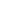                                            ОГИБДД МО МВД России «Серовский»